Тема: How much does it cost?  At the shop
Тип урока: практическое занятие, с применением инновационных средств обученияЦели:закрепить лексические и грамматические навыки по теме;развивать навыки устной речи;воспитывать осознанное отношение к изучению языка.Задачи:знать лексико-грамматический материал;уметь самостоятельно высказываться по теме.Метод обучения: развивающий, эвристический
Материальное обеспечение:компьютер, проектор, раздаточный материалЛитература: Easy English №13, English vocabulary in Use (pre-intermediate and intermediate)Ход урокаОрганизационный моментПриветствиеПостановка целей урока, сообщение темы и плана урокаПроверка домашнего задания Лексический состав языка на тему: «At the currency exchange money»1. Cost2. Exchange3. Change4. Cash5. Pay by credit card6. CurrencyОсновная часть урокаОбъяснение нового материала:Types of shops BakeryGreengrocer’sChemist’sGroceryClothes shopNewsagent’sStationer’sButcher’sPost officeBook shopGift shopExercise 1. Where do you need to go? Give some advice to your friend: you need to go to…1. I want to get a newspaper.2. I’d like to buy food for a week.3. I need some stamps.4. We must get Jim a present.5. I’d like to buy a book.6. I want to buy some clothes for myself and my children in one shop.  Measures and sizes:A kilogram ofHalf a kilo ofA quarter ofA packet ofA stab ofA bar ofA loaf ofIdioms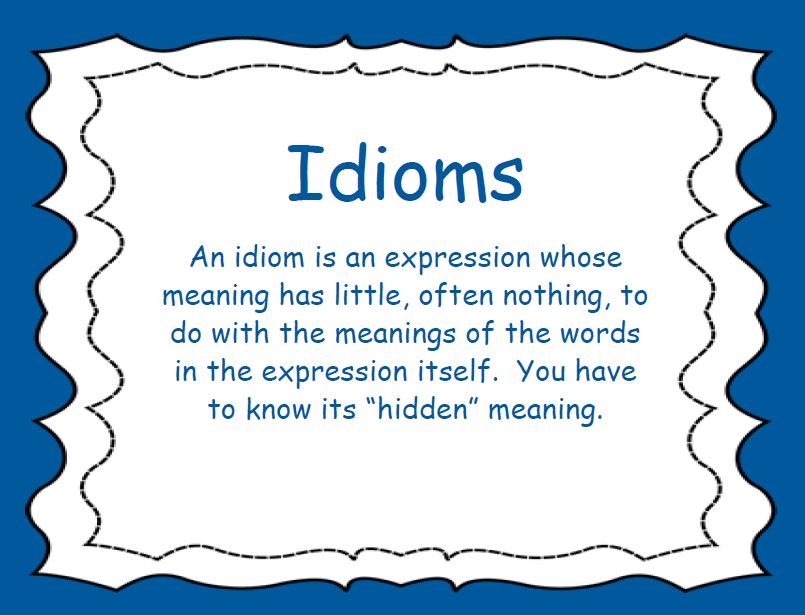 To buy goods on creditTo sell something offSomething sells like hot cakesA shoplifterAll over the shopAt/in the salesThe sales are on/overWindow shoppingExercise 2. Complete the sentences with the correct idioms:1. What a mess! There are empty boxes all … .2. Women like shopping but what is really exciting is not buying but … .3. The police are looking for the famous … who has already robbed ten shops.4. I have problems with buying Easy English. It always … .Useful expressions 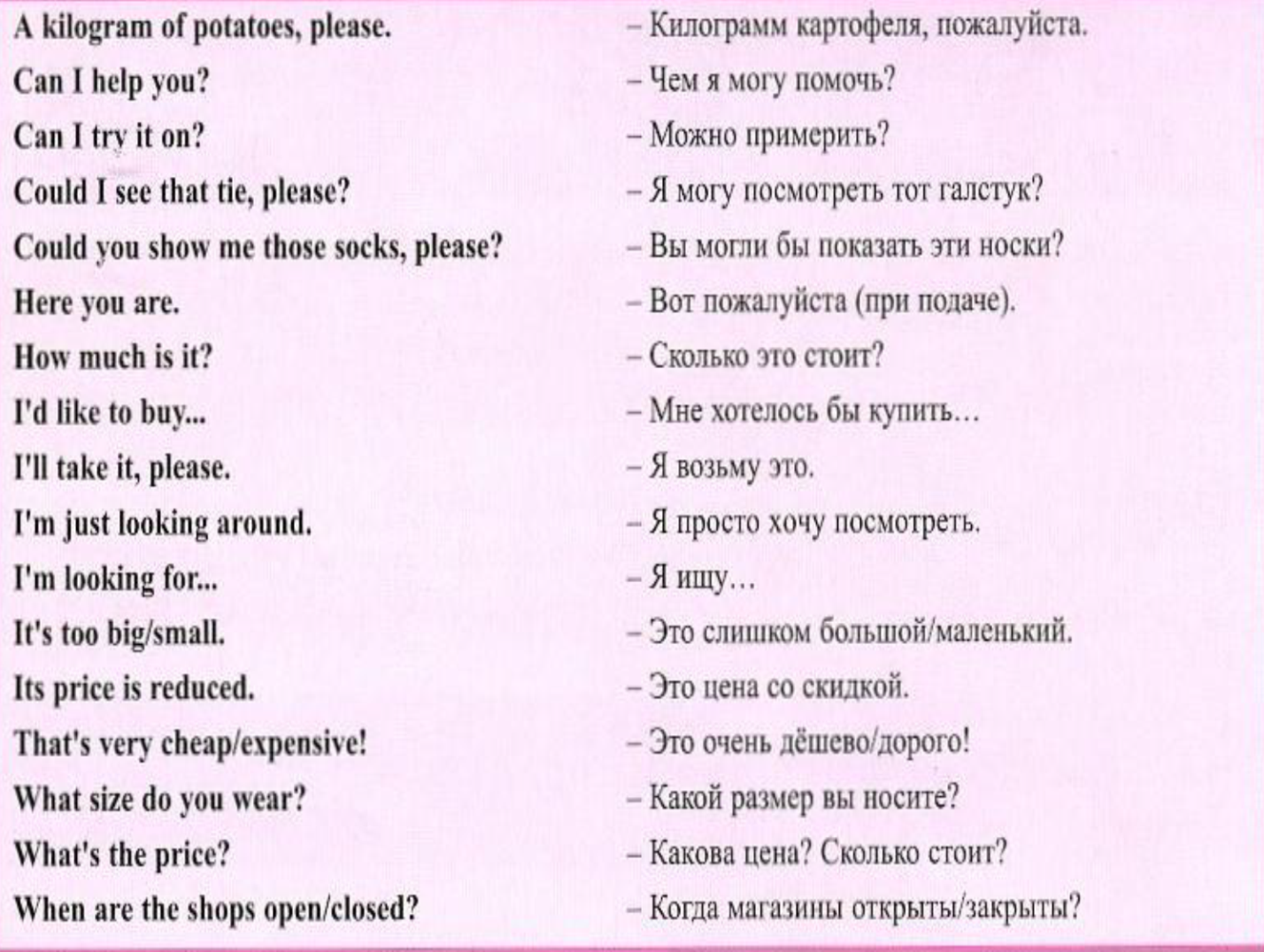 Exercise 3 . Complete your own dialogue using useful expressions given aboveExercise 4. Look at the department store. Which floor will you go to buy?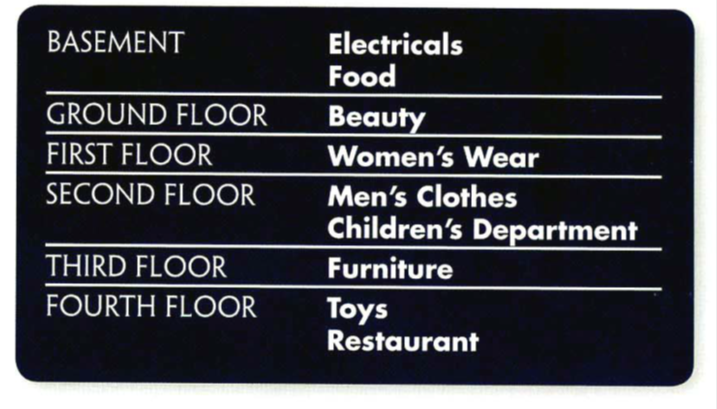 1. An armchair2. Lipstick3. A cup of tea4. A packet of tea5. A skirt6. Some baby clothes7. A tie8. A TV9. A bed10. A dollExercise 5. Match the words in column a with the definitions in column b: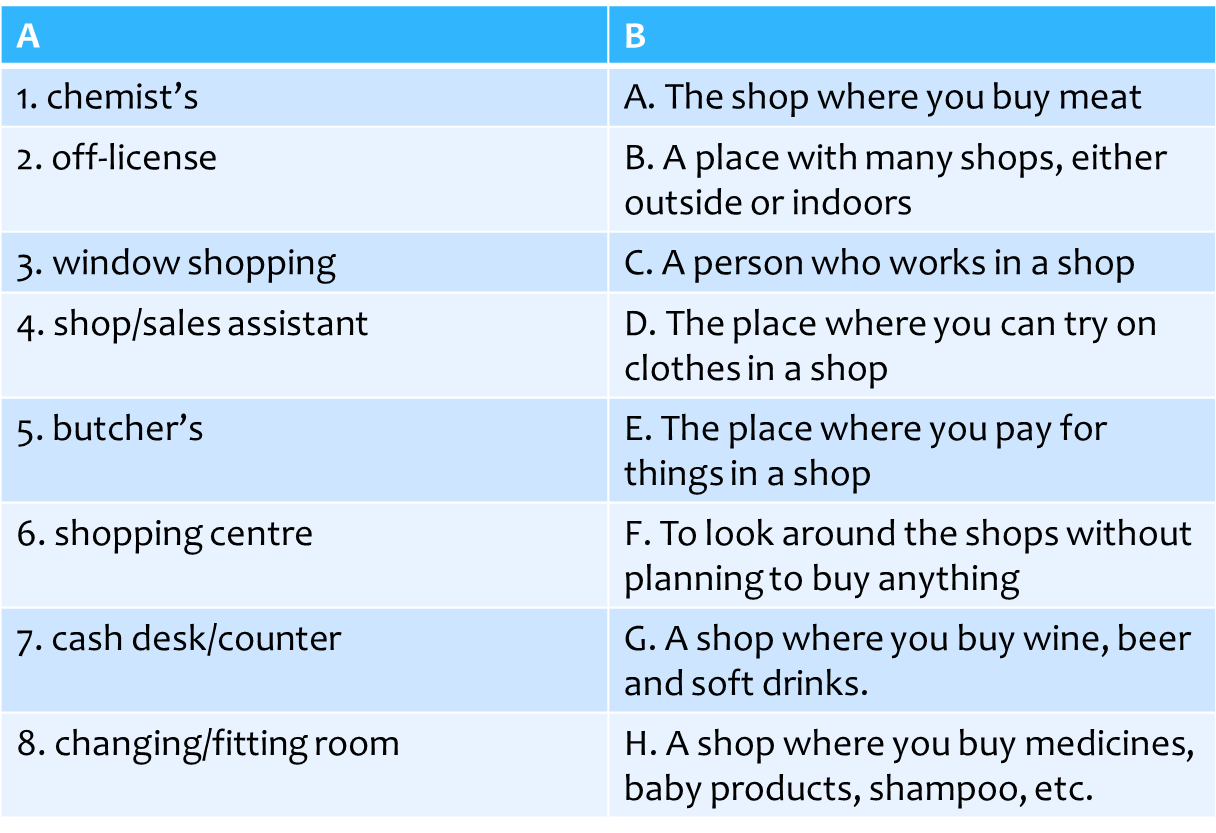 Exercise 6. Make sentences out of the given words:a. like/buy/I’d/to/sweater/green/ab. looking/I’m/around/justc. size/you/What/wear/do?d. this/dress/much/yellow/is/Howe. like/Would/a/one/you/green/black/or/one/a? Exercise 7. Complete the shopping dialogue with a suitable word or phrase from the column: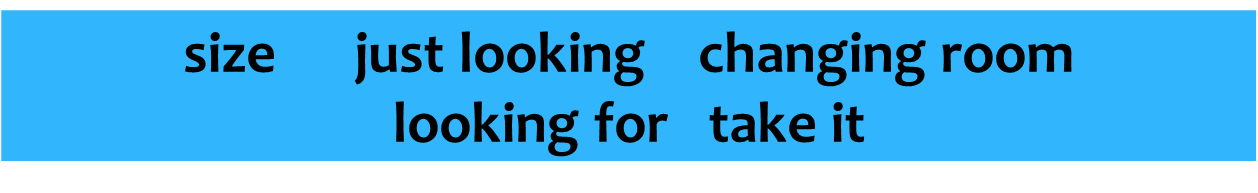 Assistant A: Can I help you?Customer: Yes, I’m 1…. blouse like this, but in blue.A A: I see. And what 2… are you?C: 42 usually.A A: OK. I’ll just go and see if we’ve got any.C: Fine.Assistant B: Can I help you?C: No, it’s OK. I’m 3 … thanks.A A: Here we are. The last one in stock.C: Great. Can I try it on?A A: Yes, of course. The 4… is just over there. How was it?C: Yeah, fine. I’ll 5… .SHOPPINGVocabularycommon – общийbuyer – покупательseller – продавецto look for – искатьoffering – предлагающийto advertise – рекламироватьto afford – позволитьwares – товарыto purchase – покупатьtto induce – побудитьto leave profit – оставить прибыльto deal with – иметь дело с the needed things – нужные вещиgoods – товарыbetter quality – лучшего качестваto save smb’s time – сэкономить чье-либо времяto order – заказыватьShopping has common elements wherever it takes place. A buyer looks for a seller who is offering something the buyer wants or needs at a price the buyer can afford to pay. Sellers often advertise their wares in newspapers, on the radio or TV, on posters etc. Sellers use a variety of tactics to induce buyers to purchase from them at a price which leaves some profit.Shopping is a part of our daily life. And we have to deal with it whether we like it or not. There are people who hate going shopping. So they make a list of what they need and run through stores buying the needed things. Sometimes they even don’t care about the price. And there are people who go from store to store looking for goods of better quality and lower price. Those don’t worry about the time they spend shopping.But there is a very good service called Postal Market. It really helps you to save your time and get goods of high quality. You just have to look through a catalogue, choose the things you like, order them and wait a little to get them.Questions:1. How do sellers advertise their wares?2. What do the sellers do to increase their profit?3. Is there any service which helps to save time during shopping?4. What kind of a service is it?ОцениваниеДомашнее задание https://www.youtube.com/watch?v=YjXiCZpelf0Watch video mentioned above and answer the following questions:For whom does a woman looking for a present?What size does he take?How much does a jacket cost with the discount?Заключительная часть The lesson is over, good-byeҚазақстан Республикасының білім және ғылым министрлігі Министерство образования и науки Республики КазахстанАлматы экономика және құкық  колледжіАлматинский колледж экономики и праваОткрытый урок по английскому языку на тему:«How much does it cost? At the shop»             Пән оқытушысы                                              Преподаватель: Садыкбекова Д.К.                                                                                     Тіл пәндердің  ПЦК отырысында қарастырылды:  № __ хаттама  «_____»  _____  2019 ж.ПЦК төрайымы___________А.О. ДжаксыгуловаРассмотрено на заседании ПЦК языковых дисциплин: Председатель  ПЦК   Джаксыгулова А.О.АЛМАТЫ – 2019КЕЛІСІЛДІ:ӘдіскерБЕКІТЕМІН:Директордың оқу –өндірістік ісіжөніндегі орынбасарыСОГЛАСОВАНО:Методист________Сулейменова С.Р.«____»_________________2019 гУТВЕРЖДАЮ:                         Зам.директора по УПР ______________Молдаханова Б.Ж.«____»_________________2019 г.